 Education Justice Project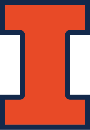 EJP Prison-to-Gown Program ManagerThe mission of the Education Justice project is to build a model college-in-prison program that demonstrates the positive impacts of higher education upon incarcerated people, their families, the communities from which they come, the host institution, and society as a whole.Position OverviewThis position supports the development of EJP’s new Prison to Gown Pathways program (PGP) by coordinating program activities, managing administrative tasks, and overseeing communications. The Program Manager is expected to work closely with participating students and the PGP advisory committee. The focus of the program currently is learning from the experiences of students on the Illinois campus and individuals on other campuses. The manager reports directly to the EJP director.This position requires between 15 – 20 hours/week and pays $25/hour. We hope to hire a qualified graduate student. Much of this position can be done virtually, but some aspects will need to be in person.Main Duties and Responsibilities 65%	Lead design and implementation of the PGP research program; coordinate program activities, including focus groups, social events, and outreach activities; schedule and facilitate PGP meetings; write reports;15%	Assist with recruitment of prospective students from community colleges and other institutions of higher education for the upcoming year;15%	Educate EJP members about the PGP program; promote the program within EJP; and create opportunities for EJP members, including incarcerated students, to become involved;5%	Research, disseminate, and utilize best practices as relates to non-traditional students, retention, and reentry.Required QualificationsEducation●      Bachelor’s degree;ExperienceStrong managerial and administrative skills;KnowledgeFamiliarity with Illinois’ criminal legal systems and policies, especially as relates to incarceration and reentry;Understanding of trauma, especially in relation to incarceration and reentryExcellent writing, speaking, listening, and analytical skills;Demonstrated commitment to support incarcerated and formerly individuals;Facility with Microsoft Office and Google.Preferred QualificationsEducationMaster’s degree in Social Work, Education, Social Services, Psychology, or similar.ExperienceRelated work experience, e.g. with a reentry organization, academic support unit, or similar service provider;Personal experience of incarceration or reentry.Knowledge●      Deep knowledge of Illinois policies and practices related to reentry and/or access to higher education.To apply, please submit CV and cover letter to info@educationjustice.net. We hope for this position to start as soon as possible. 